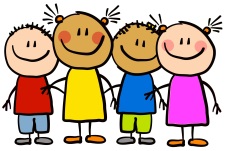 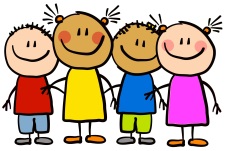 This WeekIn phonics we have continued to hear, say, read and write new phonemes.  We are working hard on reading and writing CVC (consonant vowel consonant) words and captions in our sessions.  In maths this week we have been practising finding more and less than numbers up to 20 and discussed how when we find more we are counting forwards and when finding less we count backwards.  We have learnt about animals that live on a farm.Attendance:  Class 1 – 98.3% and Class 2 – 96.5%This WeekIn phonics we have continued to hear, say, read and write new phonemes.  We are working hard on reading and writing CVC (consonant vowel consonant) words and captions in our sessions.  In maths this week we have been practising finding more and less than numbers up to 20 and discussed how when we find more we are counting forwards and when finding less we count backwards.  We have learnt about animals that live on a farm.Attendance:  Class 1 – 98.3% and Class 2 – 96.5%After the holidaysWe will be continuing learning in our phonics sessions in our phonics groups and learn new sounds by hearing, saying, reading and writing.In maths we will be working with numbers to 20 where we will be practising addition and subtraction using objects to help us.Our new topic is ‘Why do spiders eat flies?’Stars of the weekAll of you are stars of the week this week!  You have had a fantastic      half-term where you have worked really hard and learnt lots of new things! Well done boys and girls.  Miss Brook, Miss Brown, Mrs Barker and Miss Darbyshire are really proud of you!HomeworkEach Friday, homework will be handed out to your child. This homework should be completed and returned to your child’s class teacher by the date stated on the sheet. Homework can be returned by uploading photographs to Tapestry or a physical copy can be handed in too.HomeworkEach Friday, homework will be handed out to your child. This homework should be completed and returned to your child’s class teacher by the date stated on the sheet. Homework can be returned by uploading photographs to Tapestry or a physical copy can be handed in too.RemindersBack to school – Tuesday 19th April 2022Wednesday 20th April – Easter Bonnet Parade, decorated egg competition and egg rolling.  Please bring an Easter bonnet that you have created.  If you want to decorate an egg please bring this on this day too.  If you want to take part in the egg rolling then please bring a hard-boiled egg.  Please label everything.  Along with your eggs please bring a donation of between £2 and £5.  Money raised will be donated to support in Ukraine.RemindersBack to school – Tuesday 19th April 2022Wednesday 20th April – Easter Bonnet Parade, decorated egg competition and egg rolling.  Please bring an Easter bonnet that you have created.  If you want to decorate an egg please bring this on this day too.  If you want to take part in the egg rolling then please bring a hard-boiled egg.  Please label everything.  Along with your eggs please bring a donation of between £2 and £5.  Money raised will be donated to support in Ukraine.